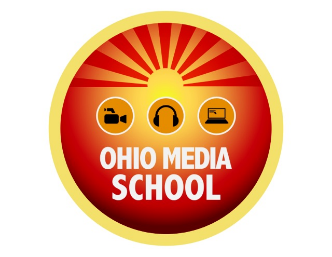 Gainful Employment Disclosures – 2019Cincinnati CampusProgram Name: Radio and TV BroadcastingThis program is designed to be completed in 32 Weeks. This program will cost $16,735 if completed within normal time.  There may be additional costs for living expenses. These costs were accurate at the time of posting, but may have changed.  Of the students who completed this program within normal time, the typical graduate leaves with $9400 of debt.  The following States do not have licensure requirements for this profession: OhioFor more information about graduation rates, loan repayment rates, and post-enrollment earnings about this institution and other postsecondary institutions please click here: https://collegescorecard.ed.gov/search/?name=Ohio%20Media%20School-Cincinnati&sort=salary:desc